【グラフ⑪】北海道における髙速道路のあゆみ出典：北海道建設部土木局道路計画課「北海道における高速道路のあゆみ」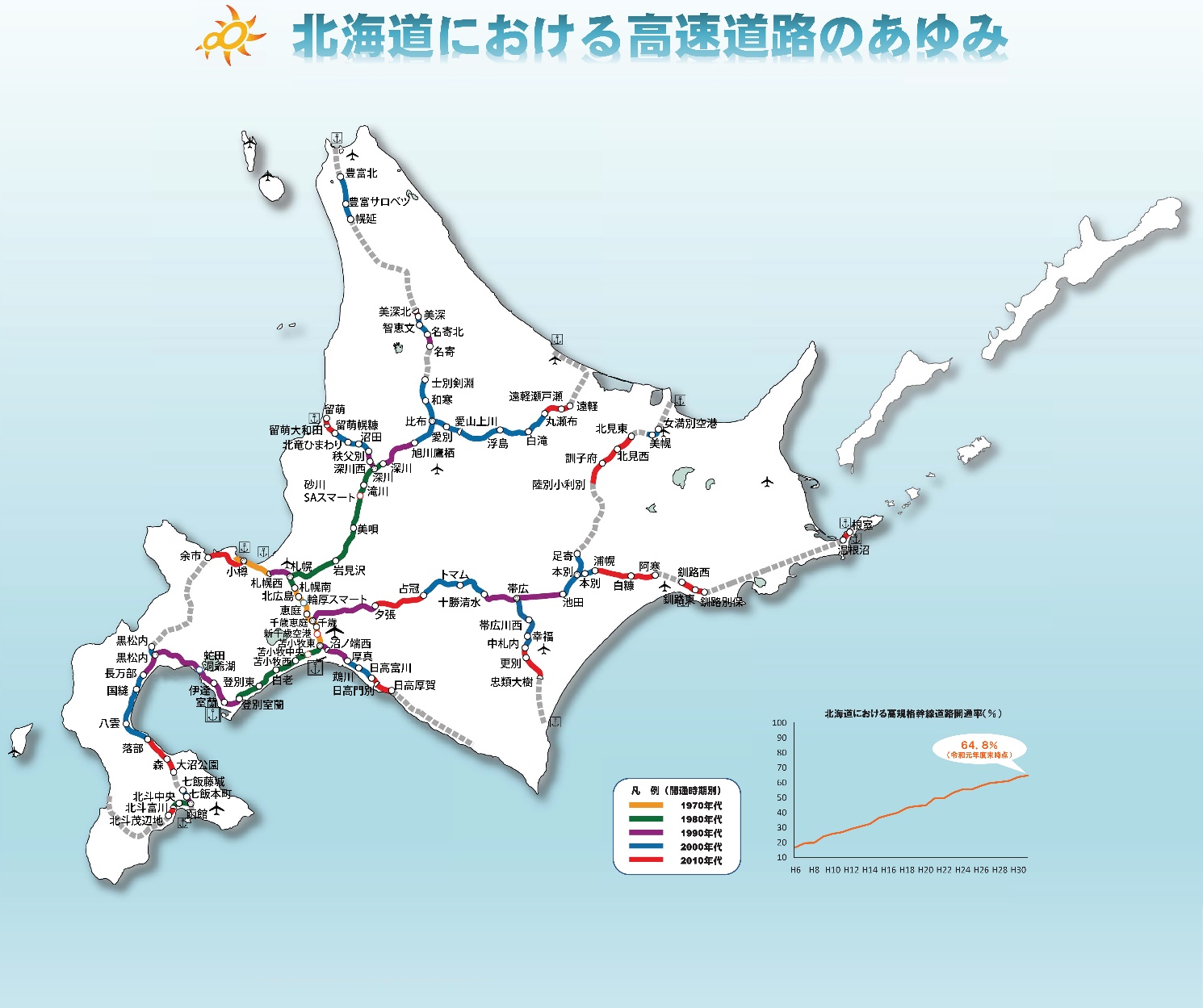 開通した年開通した区間開通した年開通した区間開通した年開通した区間開通した区間開通した区間1971（昭和46）千歳～北広島2002（平成14）帯広ＪＣＴ～帯広川西2011（平成23）夕張～占冠夕張～占冠夕張～占冠1971（昭和46）小樽～札幌西2002（平成14）名寄北～智恵文南入口2011（平成23）森～落部森～落部森～落部1978（昭和53）苫小牧東～千歳2002（平成14）函館～北斗中央2011（平成23）日高富川～日高門別日高富川～日高門別日高富川～日高門別1979（昭和54）北広島～札幌南2003（平成15）池田～本別・足寄2011（平成23）北斗富川～北斗茂辺地北斗富川～北斗茂辺地北斗富川～北斗茂辺地1980（昭和55）苫小牧西～苫小牧東2003（平成15）秩父別～沼田2012（平成24）大沼公園～森大沼公園～森大沼公園～森1983（昭和58）札幌～岩見沢2003（平成15）厚真～鵡川2012（平成24）留萌幌糠～留萌大和田留萌幌糠～留萌大和田留萌幌糠～留萌大和田1983（昭和58）白老～苫小牧西2003（平成15）和寒～士別剣淵2012（平成24）中札内～更別中札内～更別中札内～更別1985（昭和60）登別東～白老2003（平成15）比布ＪＣＴ～愛別2012（平成24）美深～美深北美深～美深北美深～美深北1985（昭和60）札幌南～札幌2004（平成16）愛別～愛山上川2012（平成24）北見西～北見東北見西～北見東北見西～北見東1986（昭和61）登別室蘭～登別東2004（平成16）豊富サロベツ～豊富北2013（平成25）千歳空港ＩＣ千歳空港ＩＣ千歳空港ＩＣ1987（昭和62）岩見沢～美唄2004（平成16）沼田～北竜ひまわり2014（平成26）更別～忠類大樹更別～忠類大樹更別～忠類大樹1988（昭和63）美唄～滝川2005（平成17）美幌～女満別空港2014（平成26）裏幌～白糠裏幌～白糠裏幌～白糠1989（平成元）滝川～深川2005（平成17）帯広川西～幸福2015（平成27）砂川ＳＡスマートＩＣ砂川ＳＡスマートＩＣ砂川ＳＡスマートＩＣ1990（平成2）深川～旭川鷹栖2005（平成17）鵡川～日高富川2015（平成27）訓子府～北見西訓子府～北見西訓子府～北見西1991（平成3）室蘭～室蘭登別2006（平成18）八雲～国縫2015（平成27）白糠～阿寒白糠～阿寒白糠～阿寒1992（平成4）札幌西～札幌ＪＣＴ2006（平成18）愛山上川～上川天幕2015（平成27）釧路西～釧路東釧路西～釧路東釧路西～釧路東1992（平成4）伊達～室蘭2006（平成18）智恵文南入口～智恵文2016（平成28）輪厚ｽﾏｰﾄＩＣ24時間輪厚ｽﾏｰﾄＩＣ24時間輪厚ｽﾏｰﾄＩＣ24時間1994（平成6）虻田洞爺湖～伊達2006（平成18）北竜ひまわり～留萌幌糠2016（平成28）丸瀬布～遠軽瀬戸瀬丸瀬布～遠軽瀬戸瀬丸瀬布～遠軽瀬戸瀬1995（平成7）十勝清水～池田2006（平成18）旧白滝～丸瀬布2017（平成29）陸別小利別～訓子府陸別小利別～訓子府陸別小利別～訓子府1997（平成9）虻田洞爺湖～長万部2007（平成19）トマム～十勝清水2018（平成30）日高門別～日高厚賀日高門別～日高厚賀日高門別～日高厚賀1997（平成9）名寄～名寄北2007（平成19）虻田洞爺湖ＩＣ2018（平成30）余市～小樽ＪＣＴ余市～小樽ＪＣＴ余市～小樽ＪＣＴ1997（平成9）苫小牧東～沼ノ端西2008（平成20）幸福～中札内2018（平成30）釧路東～釧路別保釧路東～釧路別保釧路東～釧路別保1998（平成10）深川ＪＣＴ～深川西2009（平成21）輪厚スマートＩＣ2019（令和元）遠軽瀬戸瀬～遠軽遠軽瀬戸瀬～遠軽遠軽瀬戸瀬～遠軽1998（平成10）沼ノ端西～厚真2009（平成21）落部～八雲2019（令和元）温根沼～根室温根沼～根室温根沼～根室1998（平成10）深川西～秩父別2009（平成21）占冠～トマム2019（令和元）留萌大和田～留萌留萌大和田～留萌留萌大和田～留萌1999（平成11）千歳恵庭ＪＣＴ～夕張2009（平成21）黒松内ＪＣＴ～黒松内2020（令和2）苫小牧中央ＩＣ苫小牧中央ＩＣ苫小牧中央ＩＣ1999（平成11）函館～七飯本町2009（平成21）北斗中央～北斗富川2000（平成12）旭川鷹栖～和寒2009（平成21）本別～浦幌2000（平成12）高野交差点～美幌2009（平成21）白滝～旧白滝2000（平成12）七飯本町～七飯藤城2009（平成21）智恵文～美深2001（平成13）国縫～長万部2009（平成21）幌延～豊富サロベツ2001（平成13）浮島～白滝2009（平成21）上川天幕～浮島